Consent to participate in programs, activities and events (without parental attendance)It is advisable to provide a comprehensive description of the program, activity or event, to enable parents and guardians to provide informed consent, and to enable parents and guardians to discuss the characteristics or requirements of the program, activity or event with the child or young person.Consent forms may include the following information:description of the program, activity or eventlocation/venuestart time and end timetransportation arrangementsfood and refreshment provisiondress code (e.g. outdoor adventure activities)safe participation information (e.g. access to venue)equipment requirement (e.g. sunscreen, hat, water bottle)supervision arrangements (e.g. including names of supervising adults)requirement to inform the organisers of medical conditions, food allergies and intolerances and additional support needspick-up arrangementsRSVP date.Consent forms may also provide children and young people with an opportunity to provide consent, alongside permission from their parent(s) or guardians (s). Parent and/or carer contact informationMedical and/or additional support information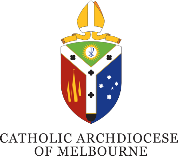 Child or young person’s detailsChild or young person’s detailsLast nameFirst nameDate of birth 		/		/                           (day/month/year)AgeGenderDoes the child or young person identify as Aboriginal or Torres Strait Islander?(Optional) Yes
 NoIs the child or young from a culturally and linguistically diverse background?(Optional) Yes
 NoIf ‘Yes’, what language(s) are spoken at home?Does the child or young person have a disability or additional support needs e.g. medical? Yes
 NoIf ‘Yes’, please provide information in relation to your child’s health and/or additional support needs?Parent/carer 1Parent/carer 1Last nameFirst nameAddressTelephone Home: Telephone Work: Telephone Mobile: Email addressParent/carer 2Parent/carer 2Last nameFirst nameAddressTelephone Home: Telephone Work: Telephone Mobile: Email addressNominated emergency contact 1 Nominated emergency contact 1 Last nameFirst nameAddressTelephone Home: Telephone Work: Telephone Mobile: Relationship to the child or young personTelephone Home: Nominated emergency contact 2 Nominated emergency contact 2 Last nameFirst nameAddressTelephone Home: Telephone Work: Telephone Mobile: Relationship to the child or young personTelephone Home: Medical Practitioner – emergency contact informationMedical Practitioner – emergency contact informationLast nameFirst nameClinicAddressTelephone Contact: Telephone Mobile: Email addressPlease provide any medical and/or additional support information to support your child’s safe participation in this program/activity/event.For example: asthma management plan, diabetes, food allergy and intolerances, anaphylaxis management plan, disability supportPlease provide any medical and/or additional support information to support your child’s safe participation in this program/activity/event.For example: asthma management plan, diabetes, food allergy and intolerances, anaphylaxis management plan, disability support□  I have attached a documented plan to support any medical and/or additional support needs of my child.□  I have attached a documented plan to support any medical and/or additional support needs of my child.□ I have provided ...................................... [insert child’s name] with medication (in original packaging) and consumables required to administer the medication including a dosage pharmacy information label to ensure that my child is provided with their medication when required.□ My child is able to manage their own health condition and has my permission to carry and self-administer their medication.Medication detailsMedication 1 Name of medication ………………...………………………………………………………………………………..….. please printDosage……………………………………………………………………………………………………………………………. please printStorage requirements ……………………………………………………………………………………………………. please printSpecial instructions for administering medication: …………………..……………………………………. please printExpiry date of medication………………………………………………………………………………………………. please printMedication 2Name of medication ………………...………………………………………………………………………………..….. please printDosage……………………………………………………………………………………………………………………………. please printStorage requirements ……………………………………………………………………………………………………. please printSpecial instructions for administering medication: …………………..……………………………………. please printExpiry date of medication………………………………………………………………………………………………. please print(add additional fields for additional medications)□ I have provided ...................................... [insert child’s name] with medication (in original packaging) and consumables required to administer the medication including a dosage pharmacy information label to ensure that my child is provided with their medication when required.□ My child is able to manage their own health condition and has my permission to carry and self-administer their medication.Medication detailsMedication 1 Name of medication ………………...………………………………………………………………………………..….. please printDosage……………………………………………………………………………………………………………………………. please printStorage requirements ……………………………………………………………………………………………………. please printSpecial instructions for administering medication: …………………..……………………………………. please printExpiry date of medication………………………………………………………………………………………………. please printMedication 2Name of medication ………………...………………………………………………………………………………..….. please printDosage……………………………………………………………………………………………………………………………. please printStorage requirements ……………………………………………………………………………………………………. please printSpecial instructions for administering medication: …………………..……………………………………. please printExpiry date of medication………………………………………………………………………………………………. please print(add additional fields for additional medications)Provision of medical treatmentProvision of medical treatmentIn the event that you are unable to communicate with me (or my nominated emergency contacts), I consent to my child receiving such medical or surgical treatment as may be deemed necessary and I agree that any such treatment will be at my expense.In the event that you are unable to communicate with me (or my nominated emergency contacts), I consent to my child receiving such medical or surgical treatment as may be deemed necessary and I agree that any such treatment will be at my expense.Parent or guardian permissionParent or guardian permissionI ...................................... [parent/guardian’s name] consent to my child ...................................... [child/young person’s name] attending …………............................ [name of the program] from .................. [start time/date] to .................. [end time/date].Signature of parent/guardian: …………………………………………………………………………………………………………...Name of parent/guardian: ………………………………………………………………………………………………………………...Address: …………………………………………………………………………………………………………………………………………....Home phone: ………………………………………………………... Mobile phone: …………………………………………………...Email: …………………………………………………………………………………………………………………………………………….....Date: ………………………………………………………………………………………………………………………………………………...I ...................................... [parent/guardian’s name] consent to my child ...................................... [child/young person’s name] attending …………............................ [name of the program] from .................. [start time/date] to .................. [end time/date].Signature of parent/guardian: …………………………………………………………………………………………………………...Name of parent/guardian: ………………………………………………………………………………………………………………...Address: …………………………………………………………………………………………………………………………………………....Home phone: ………………………………………………………... Mobile phone: …………………………………………………...Email: …………………………………………………………………………………………………………………………………………….....Date: ………………………………………………………………………………………………………………………………………………...Child or young person consent to participateChild or young person consent to participateI………………………………………[child/young person’s name] consent to participate in …..……………………………………………Signature of child/young person: …………………………………………………………………………………………………………...Name of child/young person: ………………………………………………………………………………………………………………...Address: …………………………………………………………………………………………………………………………………………....Home phone: ………………………………………………………... Mobile phone: …………………………………………………...Date: ………………………………………………………………………………………………………………………………………………...I………………………………………[child/young person’s name] consent to participate in …..……………………………………………Signature of child/young person: …………………………………………………………………………………………………………...Name of child/young person: ………………………………………………………………………………………………………………...Address: …………………………………………………………………………………………………………………………………………....Home phone: ………………………………………………………... Mobile phone: …………………………………………………...Date: ………………………………………………………………………………………………………………………………………………...